Husqvarna ST 124 970 44 93-02 Ausstellung Model 800.00Fr.Beschreibung Leistungsstarke, zuverlässige, leichte und einfach zu bedienende Schneefräse. Mit dem manuell verstellbaren Ganzstahl-Auswurf, der gestanzten Förderschnecke und dem effizienten Zwei-Phasen-System zerkleinert und räumt die ST 124 den Schnee gründlich und bequem von Ihrem Grundstück. Geeignet für leichten bis mittelharten Schnee. Schneeräumbreite 60 m, 212cm3 Husqvarna Motor, 53 cm Aufnahmehöhe, Elektrostart, 13" Winterreifen. 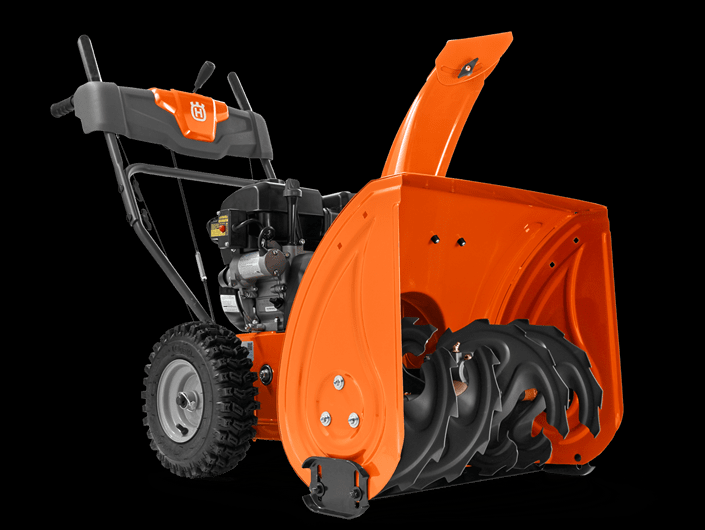 Hubraum: 212 cm³ Motorhersteller: Husqvarna Arbeitsbreite: 61 cm Listenpreis: 1 090.00 CHF inkl. MwSt.